В связи с проведением Всемирного дня здоровья полости рта 20 марта 2017г. Стоматологическая поликлиника УЗ «Горецкая ЦРБ» предлагает Вашему вниманию статью на тему: «Профилактика стоматологических заболеваний».Во все времена здоровье зубов и десен связывали с гигиеной полости рта. Из-за бактериальной флоры, которая есть в ротовой полости каждого человека, могут появиться отложения зубного камня, кариес, неприятный запах изо рта и, если не заниматься профилактикой стоматологических заболеваний, могут возникать пародонтит и различные заболевания слизистой  оболочки рта.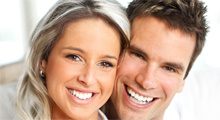 Учитывая высокую распространенность кариеса зубов и заболеваний пародонта, врачи Стоматологической поликлиники  используют все существующие мероприятия по профилактики заболеваний полости рта. Наиболее эффективными методами профилактики являются те, которые воздействуют на причину заболеваний.Гигиеническая чистка зубовМежду зубами существуют «мертвые зоны», куда невозможно проникнуть с помощью обычной щетки. Именно в этих местах скапливаются бактерии, которые становятся причиной возникновения и развития различных заболеваний зубов и десен.Нерегулярная, неправильная, не тщательная гигиена ротовой полости приводит к появлению «камней» на зубах. Одним из основных методов профилактики образования зубного камня является гигиеническая чистка зубов.Самый популярный метод удаления зубного камня – ультразвуком с помощью специального аппарата, который снимает отвердевший налет. Снятие зубного камня ультразвуком проводится бесконтактно – эмали зуба касается лишь насадка аппарата. Дополнительно зуб обрабатывается мощной струей воды и воздуха, что помогает удалить даже мельчайшие осколки камней. После проведения данной процедуры  проводится тщательная шлифовка и полировка корня зуба, с дальнейшим покрытием фторсодержащими лаками.Профосмотры и своевременная санацияВажной частью профилактики стоматологических заболеваний является проведение стоматологических профосмотров с целью контроля выполненных работ, возможности динамического наблюдения за состоянием зубов и десен и профилактики стоматологических заболеваний.Санация полости рта — комплекс лечебно-профилактических мероприятий, направленных на ликвидацию инфекции в полости рта. Санацию полости рта в обязательном порядке проводят детям дошкольного и школьного возраста, женщинам в период беременности, рабочим, занятым на работах с профессиональными вредностями и другим пациентам.Обращайтесь к Вашему стоматологу не реже, чем 2 раза в год для выявления стоматологических заболеваний на ранних стадиях.Профилактика стоматологических заболеваний во время беременностиБеременность - это одна из проверок для зубов. Во время беременности кариес развивается с молниеносной скоростью, поэтому врачи нашей поликлиники уделяют особое внимание профилактике стоматологических заболеваний у  беременных женщин.Проверять планово свои зубы у стоматолога лучше всего с 16 по 28 недели беременности. В этот период все проводимые манипуляции безвредны  и безболезненны для будущей матери и плода.Профилактика во время беременности важна не только для зубов и всего организма женщины, но и необходима для гармоничного развития малыша в ее утробе.Не пренебрегайте средствами гигиены, используете специальную зубную пасту, ополаскиватель для зубов, зубную нить или жевательную резинку, а так же гидромассажные процедуры и употребление жесткой пищи.Специалисты поликлиники помогут подобрать Вам нужные растворы для укрепления зубов и предотвращения потери кальция.Наиболее эффективно, просто и доступно для профилактики заболеваний является гигиеническая чистка зубов. Уход за зубами, соблюдение гигиены полости рта и каждые полгода стоматологические профосмотры, гарантировано сохранят Ваши зубы на протяжении десятилетия, а современная санация поддержит их в ослепительном состоянии.Всю необходимую информацию о состоянии Вашей полости рта  Вы сможете получить 20.03.2017г. в стоматологической поликлинике УЗ «Горецкая ЦРБ» с 11.00 до 14.00. С уважением, заведующий стоматологической поликлиники УЗ «Горецкая ЦРБ» И.Д.Яковлев.